ΔΙΑΚΗΡΥΞΗ ΔΗΜΟΠΡΑΣΙΑΣ ΓΙΑ ΤΗΝ  ΜΙΣΘΩΣΗ ΑΚΙΝΗΤΟΥΟ ΔΗΜΑΡΧΟΣ ΒΕΛΒΕΝΤΟΥΈχοντας υπόψη:α) το Π.Δ. 270/81, (ΦΕΚ Α' 77/30-3-81)β) το Δ.Κ.Κ (Ν.3463/06)γ) το Ν.3852/2010δ) την αριθ. 87/2019  Απόφαση του Δημοτικού Συμβουλίου για τη μίσθωση ακινήτου και τον ορισμό των μελών της Επιτροπής Εκτίμησης Ακινήτουστ) την 35/2019 απόφαση της Οικονομικής επιτροπής με την οποία καθορίστηκαν οι όροι της δημοπρασίας.ζ) την 30/2020 απόφαση Δημάρχου για την ανάληψη υποχρέωσης ΠΡΟΚΗΡΥΣΣΟΥΜΕΔημοπρασία μειοδοτική, φανερή και προφορική για τη μίσθωση ακινήτου από το Δήμο Βελβεντού, για την εξυπηρέτηση των αναγκών του Ταμείου Ευρωπαϊκής Βοήθειας Απόρων και άλλων δραστηριοτήτων κοινωνικού χαρακτήρα της Μονάδας Κοινωνικής Μέριμνας Βελβεντού  και καλούμε τους ενδιαφερόμενους να εκδηλώσουν ενδιαφέρον σε προθεσμία είκοσι (20) ημερών από τη δημοσίευση της διακήρυξης. Καταληκτική ημερομηνία η 14η Φεβρουαρίου 2020.1) Περιγραφή του μισθίουΤο μίσθιο πρέπει:να βρίσκεται στον οικισμό Βελβεντού , να έχει αίθουσα επιφάνειας  30  τετραγωνικών μέτρων περίπου, για να χωράει την υποδομή διανομής των ειδών για τους απόρους βάσει του προγράμματος και επιπλέον να χωράει έπιπλο γραφείο και λίγες καρέκλες για την άσκηση των κοινωνικών δραστηριοτήτων από τους υπαλλήλους της ΜΚΜ.να βρίσκεται στο ιστορικό κέντρο του Βελβεντού πλησίον της κεντρικής εκκλησίας και του Δημαρχείου Βελβεντού. Θα εκτιμηθεί θετικά εφόσον υπάρχει πρόσωπο του ακινήτου σε κεντρική οδό κλπ Να πληροί τις προδιαγραφές νομιμότητας.2) Τρόπος Διενέργειας της ΔημοπρασίαςΗ δημοπρασία είναι μειοδοτική, φανερή και προφορική και διεξάγεται σε δύο φάσεις ως εξής: Α. Διακήρυξη εκδήλωσης ενδιαφέροντος. Οι προσφορές ενδιαφέροντος κατατίθενται στο Δήμο και στη συνέχεια η αρμόδια δημοτική υπηρεσία τις αποστέλλει στην επιτροπή του άρθρου 7 του ΠΔ 270/81, η οποία με επιτόπια έρευνα, κρίνει περί της καταλληλότατος των προσφερομένων ακινήτων και περί του αν ταύτα πληρούν τους όρους της διακήρυξης. Η επιτροπή συντάσσει σχετική έκθεση, εντός δέκα (10) ημερών από της λήψεως των προσφορών. Οι λόγοι αποκλεισμού ενός ακινήτου αιτιολογούνται επαρκώς στην έκθεση. Η έκθεση αξιολόγησης, με το διάγραμμα του ακινήτου το οποίο συντάσσεται από τον μηχανικό της επιτροπής και θεωρείται από τον προϊστάμενο της τεχνικής υπηρεσίας, αποστέλλονται στο δήμο, ο οποίος την κοινοποιεί  σε κάθε έναν που εκδήλωσε ενδιαφέρον. Β. Διενέργεια δημοπρασίας. Στη συνέχεια ο Δήμαρχος ορίζει ημέρα και ώρα διεξαγωγής της δημοπρασίας, καλώντας με αποδεικτικό, να λάβουν μέρος σε αυτήν μόνο εκείνοι των οποίων τα ακίνητα κρίθηκαν κατάλληλα κατά τη διαδικασία της πρώτης φάσης. Κατά τη διενέργεια της δημοπρασίας συντάσσεται πρακτικό το οποίο μετά τη λήξη της δημοπρασίας υπογράφεται από τον μειοδότη. 3) Δικαίωμα αποζημίωσηςΟ τελευταίος μειοδότης δεν αποκτά δικαίωμα προς αποζημίωση από τη μη έγκριση των πρακτικών της δημοπρασίας από την Οικονομική Επιτροπή. 4) Σύμβαση Ο τελευταίος μειοδότης υποχρεούται όπως εντός δέκα ημερών από την κοινοποίηση, που ενεργείται με αποδεικτικό παραλαβής, της απόφασης της Οικονομικής Επιτροπής περί κατακυρώσεως ή εγκρίσεως του αποτελέσματος της δημοπρασίας, να προσέλθει για την σύνταξη και υπογραφή της σύμβασης. Διαφορετικά, ενεργείται αναπλειστηριασμός εις βάρος του, σε περίπτωση επί έλαττον διαφοράς του αποτελέσματος της δημοπρασίας από την προηγουμένη.Μετά το πέρας της παραπάνω προθεσμίας των δέκα ημερών η σύμβαση θεωρείται ότι καταρτίστηκε οριστικά. 5) Διάρκεια ΜίσθωσηςΗ διάρκεια της μίσθωσης ορίζεται σε δύο έτη από την ημερομηνία υπογραφής της σύμβασης μίσθωσης με δυνατότητα παράτασης επιπλέον δύο έτη, σε περίπτωση που αυτό κριθεί αναγκαίο από το Δήμο. 6) Προθεσμία καταβολής του ΜισθώματοςΤο μίσθωμα θα κατατίθεται ανά τρίμηνο, στο τέλος κάθε τριμηνίας, σε λογαριασμό τραπέζης του εκμισθωτή.  7) Υποχρεώσεις μισθωτήΟ μισθωτής υποχρεούται να διατηρεί και διαφυλάσσει την κατοχή του μισθίου, τις υπέρ αυτού δουλειές, τα όρια αυτού και εν γένει το μίσθιο, σε καλή κατάσταση, προστατεύοντας αυτό απέναντι σε κάθε καταπάτηση, διαφορετικά ευθύνεται σε αποζημίωση. 8) ΚρατήσειςΤο μίσθωμα υπόκειται στις παρακάτω κρατήσεις:Χαρτόσημο 3% και ΟΓΑ επί του χαρτοσήμου 20%.9) Λήξη μίσθωσηςΟ μισθωτής υποχρεούται με τη λήξη της μίσθωσης, να παραδώσει το μίσθιο στην κατάσταση στην οποία το παρέλαβε, διαφορετικά ευθύνεται σε αποζημίωση.Ο μισθωτής δεν οφείλει καμία αποζημίωση στον εκμισθωτή για φθορές του ακινήτου που οφείλονται στη συνηθισμένη χρήση του, σε κακή κατασκευή του ή στην παλαιότητα αυτού ή σε τυχαίο γεγονός.10) Αναμίσθωση – ΥπεκμίσθωσηΣιωπηρή αναμίσθωση, ως και υπεκμίσθωση του μισθίου από τον μισθωτή απαγορεύεται απολύτως.12) Δημοσίευση ΔιακήρυξηςΗ διακήρυξη θα δημοσιευθεί με φροντίδα του δημάρχου τουλάχιστον δέκα ημέρας πριν από τη διενέργεια της δημοπρασίας με τοιχοκόλληση αντιγράφου αυτής στον πίνακα ανακοινώσεων του δημοτικού καταστήματος και στο ΚΕΠ  του δήμου. Περίληψη της διακήρυξης θα δημοσιευθεί σε δύο ημερήσιες περιφερειακές εφημερίδες και σε μία εβδομαδιαία περιφερειακή εφημερίδα.  Η διακήρυξη και η περίληψη της διακήρυξης θα αναρτηθούν στην επίσημη ιστοσελίδα του Δήμου  www.velvento.gr..13) Επανάληψη της δημοπρασίαςΗ δημοπρασία επαναλαμβάνεται οίκοθεν από τον δήμαρχο εάν δεν παρουσιάσθηκε κατ' αυτήν μειοδότης. Η δημοπρασία επαναλαμβάνεται κατόπιν αποφάσεως του δημοτικού συμβουλίου όταν:α) το αποτέλεσμα αυτής δεν εγκριθεί από την Οικονομική επιτροπή ή το δημοτικό συμβούλιο ή την αρμόδια Διοικητική αρχή λόγω ασύμφορου του επιτευχθέντος αποτελέσματος ή σφάλματος στη διενέργεια της δημοπρασίαςβ) μετά την κατακύρωση της δημοπρασίας, ο τελευταίος μειοδότης αρνείται να υπογράψει τα πρακτικά, ή τη σύμβαση μίσθωσης επίσης όταν μετά την κοινοποίηση στον τελευταίο μειοδότη της εγκριτικής επί του αποτελέσματος της δημοπρασίας αποφάσεως δεν προσέλθει αυτός εμπροθέσμως για την σύνταξη και υπογραφή της σύμβασης.Στην περίπτωση (β) η δημοπρασία, επαναλαμβάνεται εις βάρος του τελευταίου μειοδότη, ως ελάχιστον δε όριο προσφοράς ορίζεται το επ' ονόματι τούτου κατακυρωθέν ποσόν, δυνάμενο να μειωθεί με απόφασης του δημοτικού συμβουλίου. Η επαναληπτική δημοπρασία γνωστοποιείται με περιληπτική διακήρυξη του δημάρχου αναφερομένης στους όρους της πρώτης διακήρυξης και δημοσιευομένης, πέντε (5) τουλάχιστον ημέρας προ της ημέρας της διενέργειας της δημοπρασίας, διεξάγεται δε σύμφωνα με τα όσα αναφέρθηκαν.Η επανάληψη της δημοπρασίας ενεργείται με βάση τη δοθείσα τελευταία προσφορά κατά την προηγούμενη δημοπρασία14) Πληροφόρηση ενδιαφερομένωνΠληροφορίες για τη δημοπρασία  παρέχονται από τα γραφεία της τεχνικής υπηρεσίας του Δήμου, σε εργάσιμες ημέρες και ώρες και στη Διεύθυνση Αγ.Τριάδας 21 Τηλέφωνο 2464350314 FAX 2464350311.Αντίγραφο της διακήρυξης χορηγείται ή αποστέλλεται στους ενδιαφερόμενους ύστερα από αίτηση που υποβάλλεται στην παραπάνω διεύθυνση μέχρι προηγούμενη της καταληκτικής ημερομηνίας.Ο ΔΗΜΑΡΧΟΣΕΜΜΑΝΟΥΗΛ ΣΤΕΡΓΙΟΥ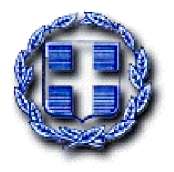 ΕΛΛΗΝΙΚΗ ΔΗΜΟΚΡΑΤΙΑΝΟΜΟΣ ΚΟΖΑΝΗΣΔΗΜΟΣ ΒΕΛΒΕΝΤΟΥΒελβεντό, 20 Ιανουαρίου  2020Αριθ. Πρωτ.: 144